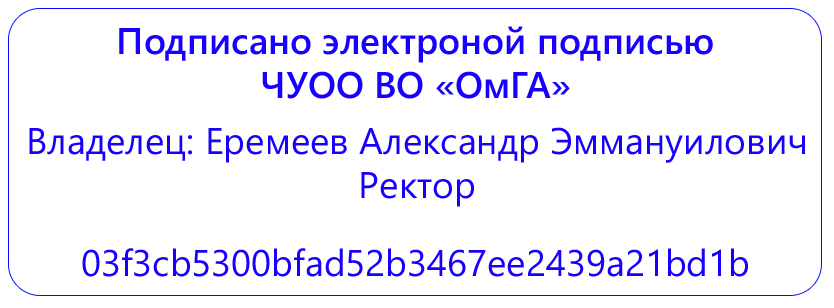 Омская гуманитарная академияМЕТОДИЧЕСКИЕ РЕКОМЕНДАЦИИдля аспирантов по организации и содержанию практики по получению профессиональных умений и опыта профессиональной деятельности(Научно-исследовательская практика)Омск, 2023     Составитель:д.псих.н., профессор ___________/Е.П. Щербаков/Методические рекомендации одобрены на заседании кафедры педагогики, психологии и социальной работыПротокол от 24.03.2023 г. № 8Зав. кафедрой д.п.н., профессор_________________ /Е.В. Лопанова/Методические рекомендации предназначены для прохождения практики по получению профессиональных умений и опыта профессиональной деятельности (Научно-исследовательской практики) аспирантами, обучающимися в аспирантуре по направлению подготовки: 37.06.01 Психологические науки (уровень подготовки кадров высшей квалификации)направленность программы «Социальная психология».Печатается по решению
редакционно-издательского совета ОмГА___________________________________________________© Омская гуманитарная академия, 2023© Е.П. Щербаков, 2023СодержаниеВведениеСодержание научно-исследовательскойпрактикиОсновные виды и формы научно-исследовательской работы аспирантовОрганизация и порядок проведения практикиВведениеНастоящие методические рекомендации предназначены для аспирантов, обучающихся в аспирантуре по направлению подготовки:37.06.01 Психологические науки (уровень подготовки кадров высшей квалификации), направленность программы «Социальная психология».Научно-исследовательская практика в системе высшего профессионального образования является компонентом профессиональной подготовки к научной деятельности и представляет собой вид практической деятельности аспирантов по осуществлению научной деятельности, включает в себя: научно-исследовательскую работу по специальности, получение умений и навыков практической исследовательской деятельности в дополнение к теоретическим знаниям и компетенциям.Научно-исследовательская практика аспирантовявляется обязательной частью образовательной программы высшего образования по программам подготовки научно-педагогических кадров в аспирантуре, одним из важных видов учебно-воспитательного процесса, в котором осуществляется непосредственная подготовка аспирантов к их самостоятельной профессиональной научной деятельности.Научно-исследовательская практика проводится как в подразделениях академии, так и на базе сторонних организаций, под руководством руководителя практики.Основными документами, регламентирующими прохождение практики, являются:- Учебный план, определяющий сроки проведения практики.- Программа практики, методические рекомендации и индивидуальное задание, утвержденные кафедрой педагогики, психологии и социальной работы.Цель научно-исследовательской практикинаправлена на расширение и закрепление теоретических и практических знаний, полученных аспирантами в процессе обучения, формирование компетенций в соответствии с учебным планом.Задачи практики:- выработка комплекса навыков осуществления научного исследования для подготовки диссертации;- формирование навыка выступлений на научных конференциях с представлением материалов исследования, участия в научных дискуссиях;- формирование навыка проведения самостоятельного исследования в соответствии с разработанной программой;- формирование навыка представления результатов проведенного исследования в виде статьи, доклада;- изучение справочно-библиографических систем, способов поиска информации; - работа с электронными базами данных отечественных и зарубежных библиотечных фондов; - овладение современной методологией научного исследования.В результате прохождения практики обучающийся долженЗнать:- специфику организации научно-исследовательской деятельности в вузе;-принципы организации научно-исследовательской деятельности преподавателя вуза (в соответствии с профилемподготовки аспиранта).Уметь:- анализировать тенденции современной науки;- определять перспективные направления научных междисциплинарных исследований;- формулировать научную концепцию междисциплинарного исследования;- оценивать системный характер объекта исследования, решать задачи реализации научного мировоззрения в процессе исследования Владеть:- навыками анализа и оценки современных научных достижений;-навыками совершенствования и развития своего научно-творческого потенциала при решении исследовательских и практических задач, в том числе в междисциплинарных областях.Во время научно-исследовательской практики происходит закрепление и конкретизация результатов теоретического обучения, комплексное формирование общекультурных и профессиональных компетенций обучающихся, приобретение умений и навыков практической работы по избранному направлению подготовки и присваиваемой квалификации.За время прохождения научно-исследовательской практики аспирант готовит необходимую отчётную документацию. После прохождения научно-исследовательской практики аспирант предоставляет руководителю практики письменный отчёт о прохождении практики, дневник прохождения практики. Виды отчётной документации и требования к ней приведены в Положении о правилах оформления письменных работ и отчётов обучающихся ОмГА (http://omga.su/sveden/document).).).Содержание научно-исследовательскойпрактикиОсновные виды и формы научно-исследовательской работы аспирантовКонкретные виды деятельности аспиранта в течение практики, сроки исполнения заданий определяются научным руководителем и фиксируются в индивидуальном плане прохождения практики. Индивидуальный план практики утверждается на кафедре педагогики, психологии и социальной работы. Основной формой деятельности аспиранта при прохождении научно-исследовательской практики является самостоятельная работа. При прохождении научно-исследовательской практики аспирант обязан соблюдать правила внутреннего трудового распорядка обучающихся, полностью выполнять задания, предусмотренные программой практики; нести ответственность за выполняемую работу и ее результаты; по требованию научного руководителя представлять отчеты о выполнении заданий. При прохождении научно-исследовательской практики кафедра обеспечивает каждому аспиранту свободный доступ к персональному компьютеру, базам данных, возможность работы в научной библиотеке; оказывает содействие участию аспиранта в научных конференциях и конкурсах, привлекает аспиранта к научным исследованиям. Научный руководитель обеспечивает организацию всех видов и форм деятельности аспиранта в ходе научно-исследовательской практики как включаемых в учебные планы подготовки аспирантов, так и выполняемых вне учебных планов. В ходе научно-исследовательской практики аспирант должен: - сформулировать цели и задачи исследования, определить объект и предмет исследования, выбрать методику исследования, направленную на применение методов сбора, анализа и обобщения эмпирических данных; - собрать, обработать и проанализировать информацию по теме научного исследования, выбрать методы и средства решения задач исследования; - провести работу с электронными базами данных отечественных и зарубежных библиотечных фондов; - подготовить материалы научных исследований для: составления отчета по практике; - написания глав научно-квалификационной работы (диссертации) на соискание учёной степени кандидата наук; опубликования статьи или выступления на конференции.Организация и порядок проведения практикиОбъемы практики, требования к формируемым компетенциям и результатам прохождения практики (умениям, навыкам, опыту деятельности) определяются образовательной программой в соответствии с федеральными государственными образовательными стандартами. Места прохождения практики: практика может проводиться как в структурных подразделениях Академии, так и в сторонних организациях, предполагает следующие способы проведения практики: стационарная и выездная. Руководитель практики обеспечивает четкую организацию, планирование и учет результатов практики, оказывает помощь в планировании и организации взаимодействия практиканта с базой практики; знакомит аспирантов с формой и содержанием отчетной документации контролирует работу аспиранта, принимает меры по устранению недостатков в организации практики; дает заключительный отзыв об итогах прохождения практики.Руководитель практики оказывает аспиранту научную и методическую помощь в планировании и организации проведения практики. Аспирант по согласованию с научным руководителем подбирает дисциплину, учебную группу в качестве базы для проведения практики, знакомится с планом учебно-методической работы кафедры. Руководитель практики контролирует работу аспиранта в процессе практики, посещает проводимые им аудиторные занятия, курирует другие формы работы со студентами, принимает меры по устранению недостатков в организации практики, участвует в анализе и оценке учебных занятий, проводимых аспирантом. Научный руководитель аспиранта контролирует процесс выполнения индивидуального плана практики аспиранта, организует консультации, на которых обсуждается выполнение аспирантами плана практики, помогает в решении проблем, возникающих в ходе прохождения практики, проверяет содержание отчёта по практике и демонстрационных (презентационных) материалов, оценивает соответствие содержания выполненной работы индивидуальному плану практики и делает вывод о возможности допуска аспиранта к защите практики руководителю, даёт аспиранту заключительный отзыв (характеристику) об итогах прохождения практики. Аспирант совместно с научным руководителем составляет индивидуальный план практики. Аспирант имеет право пользоваться в учебных и научных целях информационными материалами Академии и обращаться за консультацией к руководителю практики, во время прохождения практики, по предварительному соглашению, посещать учебные занятия ведущих преподавателей ОмГА с целью изучения методики преподавания, знакомства с передовым педагогическим опытом, использовать методические указания по прохождению научно-исследовательскойпрактики. Аттестация по итогам научно-исследовательскойпрактики проводится на основании защиты оформленного отчёта аспиранта, характеристики научного руководителя при согласовании с заведующим кафедрой. По итогам положительной аттестации зачётная ведомость передается для обработки и хранения в отдел магистратуры и аспирантуры. Аттестация по итогам научно-исследовательскойпрактикипроводится в форме дифференцированного зачета. Кафедра педагогики, психологии и социальной работыОТЧЕТо прохождении практикиВид практики: Практика по получению профессиональных умений и опыта профессиональной деятельности Тип практики:  Научно-исследовательская практикаСпособы проведения производственной практики: стационарная; выездная.Выполнил(а):  __________________________________                   Фамилия И.О.Направление подготовки:  ________________________ _______________________________________________Направленность (профиль) программы_____________________________________________________________Форма обучения: ________________________________Руководитель практики от ОмГА:_______________________________________________Уч. степень, уч. звание, Фамилия И.О._____________________подписьМесто прохождения практики: (адрес, контактные телефоны):  __________________________________________________________________________________________________Руководитель принимающей организации:  ______________      ________________________________________________________ подпись                     (должность, Ф.И.О., контактный телефон)
м.п.Омск,  20__Кафедра педагогики, психологии и социальной работыЗадание на практику_____________________________________________________Фамилия, Имя, Отчество студента (-ки)Направление подготовки: ______________________________________________________Направленность (профиль) программы ____________________________________________Вид практики: Практика по получению профессиональных умений и опыта профессиональной деятельности Тип практики: Научно-исследовательская практикаИндивидуальные задания на практику:Дата выдачи задания:     __.__.20__ г.Руководитель практики от ОмГА:  ____________    Руководитель практики от профильной организации (при прохождении практики в профильной организации):  _____________    Задание принял(а) к исполнению:  _____________Приложение ВЧастное учреждение образовательная организация высшего образования
«Омская гуманитарная академия»СОВМЕСТНЫЙ  РАБОЧИЙ ГРАФИК (ПЛАН) ПРАКТИКИ __________________________________________________________________ (Ф.И.О. обучающегося) Направление подготовки:______________________________________________________Направленность (профиль) программы __________________________________________ Вид практики: Практика по получению профессиональных умений и опыта профессиональной деятельности Тип практики: Научно-исследовательская практикаРуководитель практики от ОмГА ________________________________________________                                                          (Уч. степень, уч. звание, Фамилия И.О.) Наименование профильной организации _____________________________________________________________________________________________________________________Руководитель практики от профильной организации_________________________________(должность Ф.И.О.) ____________________________________________________________________________Заведующий кафедрой ППиСР:	__________________ / ___________________подписьРуководитель практики от ОмГА	___________________ / ____________________подписьРуководитель практики от профильной организации ______________/ _________________      подписьПодпись _____________________________________________________________________       в родительном падеже: должность, ФИО руководителя практики от профильной организацииудостоверяю______________   __________________________________________________           подпись	                 Должность, ФИО должностного лица, удостоверившего подпись М.П.Приложение ГДНЕВНИК ПРАКТИКИПодпись обучающегося ___________Приложение ДОТЗЫВ-ХАРАКТЕРИСТИКАОбучающийся____________________________________________________________направления подготовки________________________________________________________ ____________________________________________________________ ЧУОО ВО «ОмГА»
проходил(а) Практику по получению профессиональных умений и опыта профессиональной деятельности (научно-исследовательскую  практику) в__________________________________________________________________________________________________________________________________________________________
(наименование организации, адрес)
В период прохождения практики обучающийся выполнял(а) следующие виды деятельности: ____________________________________________________________________________________________________________________________________________________________________________________________________________________________________________________________________________________________________________________В ходе практики обнаружил(а) следующие умения и навыки:
____________________________________________________________________________________________________________________________________________________________________________________________________________________________________________________________________________________________________________________Замечания: ____________________________________________________________________________________________________________________________________________________________________________________________________________________________________________________________________________________________________________________
Общая характеристика уровня сформированности компетенций по итогам прохождения практики _______________________________________________________________________________________________________________________________________________________________________________________________________________________________Рекомендуемая оценка _________________________
Руководитель практики от профильной организации________________________подписьПодпись _____________________________________________________________________       в родительном падеже: должность, ФИО руководителя практики от профильной организацииудостоверяю ______________     _________________________________________________           подпись	                 Должность, ФИО должностного лица, удостоверившего подпись М.П.Наименование и содержание этапаНаименование и содержание этапаНачальный этапПроведение установочной конференции, в ходе которой:
• ставятся цели и задачи практики;
• излагаются основные направления деятельности аспирантов;
• выдаются индивидуальные задания, подлежащие обязательному выполнению в ходе практики;• вручается пакет документации по практике;
• объясняется порядок прохождения практики, требования к  оформлению и порядок представления отчетной документации руководителям практики;
• представляется график консультаций и посещения групповыми руководителями организаций, на базе которых проводится практика;• осуществляется распределение аспиранта на практику в соответствии с заключенными договорами;
• доводятся до сведения права и обязанности аспиранта-практиканта;
• происходит представление руководителя практикиПодготовка аспирантов к практике:
• чтение лекций по наиболее сложным и актуальным проблемам теории и практики, в свете подготовки аспирантов к практике;
• проведение индивидуальных и групповых консультаций.Подготовка групповых руководителей практики:
• проведение административного совещания;
• проведение инструктивно-методических занятийОсновной этапОбщее знакомство с организацией, на базе которой проводится практика:
• представление коллегам по работе; 
• инструктаж по технике безопасности;
• инструктаж на рабочем месте;
• изучение документации, функциональных обязанностей, информационного и материального обеспеченияРабота аспиранта-практиканта в соответствии с тематическим планом с учетом индивидуальных заданий:Тема 1. Выбор и обоснование темы исследованияТема 2. Проведение исследования (постановка целей и задач, формулировка рабочей гипотезы, обобщение и критический анализ трудов отечественных и зарубежных специалистов по теме исследования)Тема 3. Сбор и анализ информации о предмете исследованияТема 4. Изучение отдельных аспектов рассматриваемой проблемыТема 5. Анализ научной литературы сиспользованием различных методикдоступак информации: посещение библиотек, работа в Интернет.Тема 6. Оформление результатов проведенного исследования и их согласование с научным руководителем аспирантаТема 7. Обобщение собранного материала в соответствии с программой практикиЗаключительный этапПодготовка, оформление и представление аспирантом отчетной документации по научно-исследовательской практикеПо окончании практики аспирант представляет на кафедру:
• дневник научно-исследовательской практики, заверенный руководителем организации, где аспирант проходил практику;• отзыв-характеристику о прохождении практики и выполнении ее программы, подписанную руководителем практики;
• отчет о прохождении научно-исследовательской практики, заверенный руководителем организации,  где аспирант проходил практику в соответствии со своей специализацией, содержащий информацию об организации или подразделении организации, о результатах прохождения практики, а также их анализ и обобщение• все виды материалов, подготовленные аспирантом в соответствии с индивидуальным заданием и заверенные руководителем практики.Подготовка к защите и защита аспирантами отчетов о прохождении практикиПодведение итогов практики
• подготовка руководителями практики отчетов о результатах прохождения практики;
• обсуждение результатов прохождения практики на заседании кафедрыПриложение АЧастное учреждение образовательная организация высшего образования
«Омская гуманитарная академия»1.2.……n.№Сроки проведенияПланируемые работы1.Инструктаж по технике безопасности2.Описание рабочего места в организации/учреждении……n.Подготовка и предоставление отчета о прохождении практики.№Дата(диапазон дат)Вид деятельностиПодпись руководителя практики от принимающей организациио выполнении123456789101112